Smiltenes tehnikuma telpās notiks mācības „Atbalsts lauku jauniešiem uzņēmējdarbības veicināšanai”SIA LLKC Valkas un Valmieras nodaļas aicina jauniešus vecumā no 18 līdz 40 gadiem, piedalīties informatīvajā dienā par Valsts Lauku tīkla ietvaros īstenoto aktivitāti „Atbalsts lauku jauniešiem uzņēmējdarbības veicināšanai” , tā notiks 2018.gada 28.septembrī pl.9.30,  Smiltenes pagasta “Kalnamuižā”-6, 2. stāvā informatīvās dienas programmā: informācija par Latvijas Lauku konsultāciju un izglītības centru un Valsts Lauku tīklu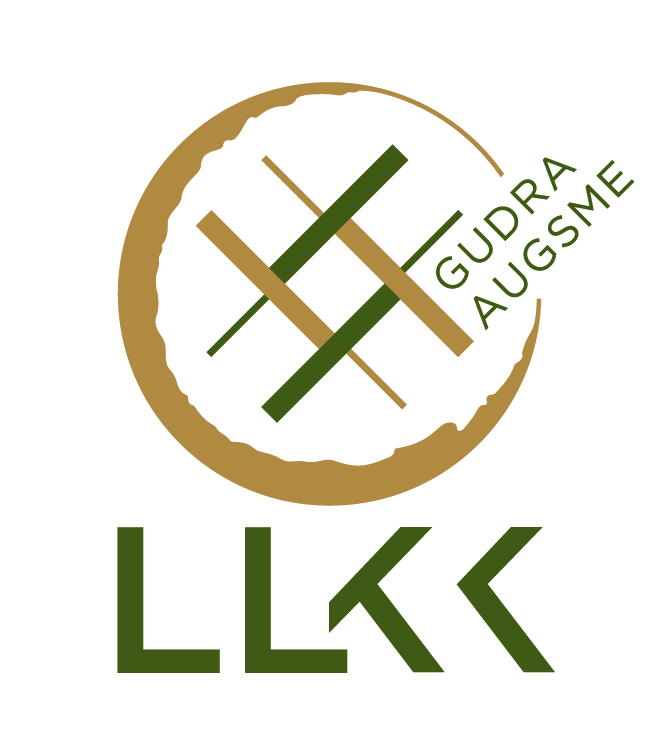 informācija par pasākumu un plānoto mācību programmuiepriekšējo gadu dalībnieces pieredze pieteikumu aizpildīšana dalībai mācībāsTurpmākajā mācību plānā:ideju ģenerēšana un attīstīšana;sava biznesa plāna izstrāde un prezentēšana;tikšanās ar tuvākiem un tālākiem uzņēmējiem un citas aktivitātes;Rezultātā: 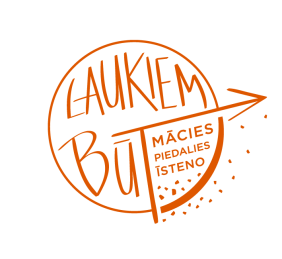 piedalīšanās biznesa plānu konkursā “Laukiem būt” ar iespēju iegūt naudas balvu savas idejas realizēšanai.mācībās finansē VLT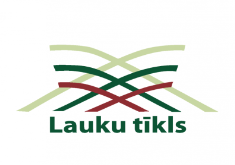 pieteikšanās: inga.ozolina@llkc.lv  t. 26308536valda.empele@llkc.lv t.29445406